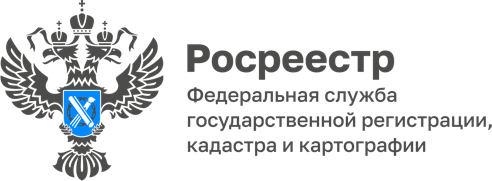 14.02.2023Марафон консультаций РосреестраС целью улучшения качества и повышения доступности получения государственных услуг Росреестра, Управление Росреестра по Республике Адыгея объявляет марафон консультаций на площадках МФЦ, приуроченный к 15-летию ведомства.Получить консультацию можно, обратившись со своими вопросами, касающимися кадастрового учета и государственной регистрации недвижимости, по следующим адресам в указанное время:в МФЦ по адресу: а. Хакуринорхабль, ул. Краснооктябрьская, д. 129:      - 17 февраля – с 11:00 до 12:00.На ваши вопросы ответит начальник Межмуниципального отдела по Кошехабльскому и Шовгеновскому районам Хакунов Аскер Бисланович.в МФЦ по адресу: а. Кошехабль, ул. Дружбы народов, д. 45 В:- 21 февраля – с 10:00 до 11:00. На ваши вопросы ответит главный специалист-эксперт  Межмуниципального отдела по Кошехабльскому и Шовгеновскому районам Хамдохов Байзет Аминович.в МФЦ по адресу: г. Майкоп, ул. Краснооктябрьская, д. 47:- 21 февраля – с 15:00 до 17:00.На ваши вопросы ответит начальник отдела государственной регистрации недвижимости Терентьев Максим Валерьевич.в МФЦ по адресу: пос. Тульский, ул. Октябрьская, д. 41 Б:      - 17  февраля – с 10:00 до 11:00.На ваши вопросы ответит начальник Майкопского районного отдела Головской Георгий Николаевич     - 21 февраля с 10:00 до 11:00.На ваши вопросы ответит главный специалист-эксперт Майкопского районного отдела Пакова Юлия Николаевна.в МФЦ по адресу: а. Понежукай, ул. Ленина, д. 71:     - 15 февраля  с 14:00 до 16:00. На ваши вопросы ответит ведущий специалист-эксперт Межмуниципального отдела по г. Адыгейску и Теучежскому району Джандар Зарема Аскеровна.в МФЦ по адресу: г. Адыгейск, ул. Чайковского, д. 14:     - 16 февраля с 10:00 до 12:00.На ваши вопросы ответит ведущий специалист-эксперт Межмуниципального отдела по г. Адыгейску и Теучежскому району Цику Аминет Рашидовна.в МФЦ по адресу: а. Тахтамукай, ул. имени Совмена Х.М., д. 22:      - 21 февраля – с 14:00 до 16:00.На ваши вопросы ответит начальник Тахтамукайского отдела Шехель Тимур Асланович.Присоединяйтесь!------------------------------------Контакты для СМИ: (8772)56-02-4801_upr@rosreestr.ruwww.rosreestr.gov.ru385000, Майкоп, ул. Краснооктябрьская, д. 44